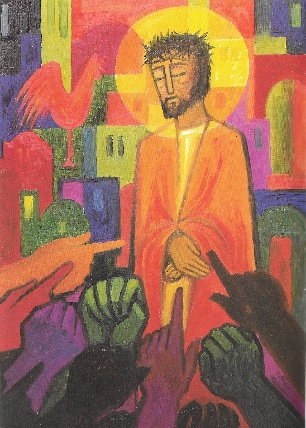 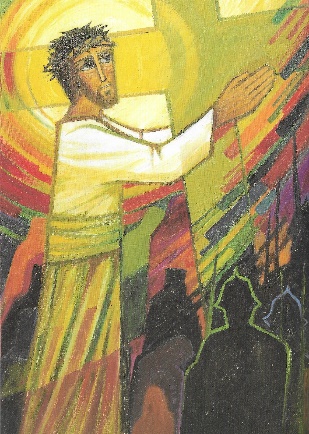 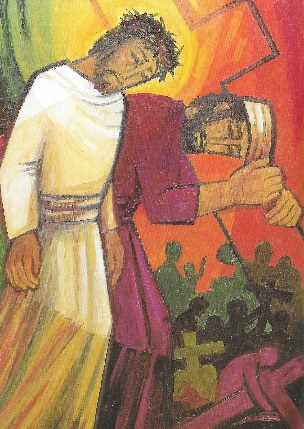 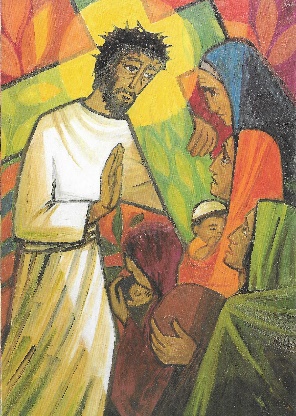 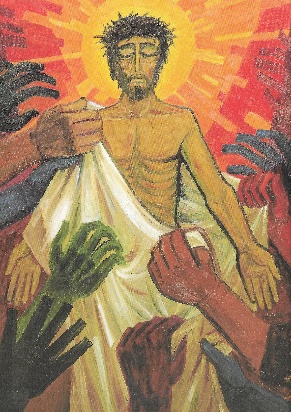 Stations of the Cross1.Jesus is condemned to deathMatthew 27: 26-28God, in Christ, suffers the corrupt justice of a kangaroo courtLord, help us to see and understand; teach us who you are,and by your cross and passion liberate us to love with your love.2.Jesus takes up his crossJohn 19:17God, in Christ, carries the heavy burden of human lust for violenceLord, help us to see and understand; teach us who you are,and by your cross and passion liberate us to love with your love.3.Simon of CyreneMatthew 27:32God, in Christ, is partnered by the efforts of a strangerLord, help us to see and understand; teach us who you are,and by your cross and passion liberate us to love with your love.4.The women of JerusalemLuke 23:27-31God, in Christ, is sustained by those who understand sufferingLord, help us to see and understand; teach us who you are,and by your cross and passion liberate us to love with your love.5.Jesus is strippedMark 15:20God, in Christ, is humiliated by the greed of those around himLord, help us to see and understand; teach us who you are,and by your cross and passion liberate us to love with your love.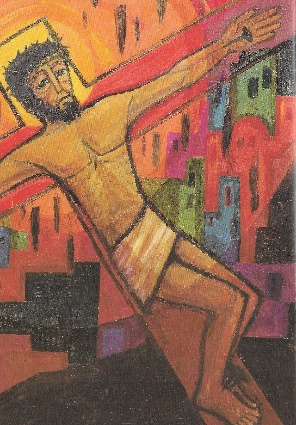 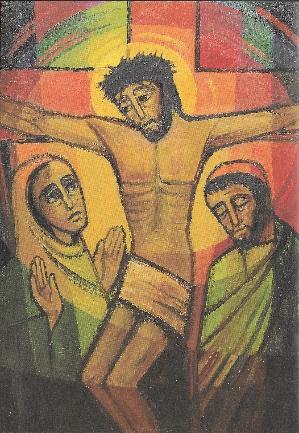 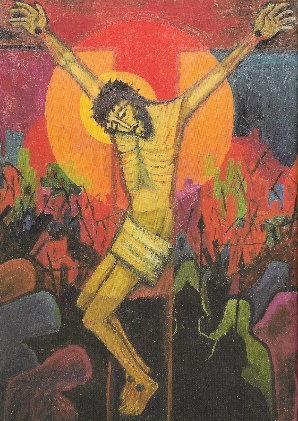 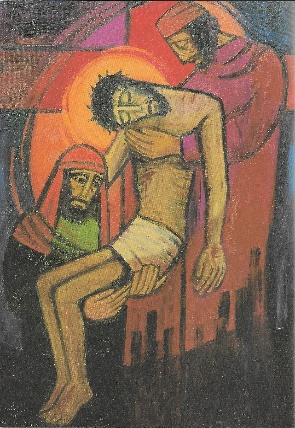 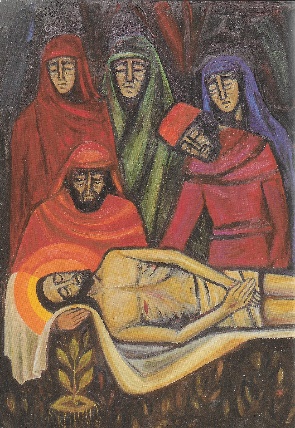 6.Jesus is crucifiedLuke 23:33-34God, in Christ, is pinned down to die in painLord, help us to see and understand; teach us who you are,and by your cross and passion liberate us to love with your love.7.Mary and JohnJohn 19:26-27God, in Christ, is committed to community, despite pain and deathLord, help us to see and understand; teach us who you are,and by your cross and passion liberate us to love with your love.8.Jesus Dies on the crossJohn 19:28-30God, in Christ, embraces the human condition… mortalityLord, help us to see and understand; teach us who you are,and by your cross and passion liberate us to love with your love.9.Jesus’ body is taken down from the crossJohn 19:38God, in Christ, has his mortality embraced by othersLord, help us to see and understand; teach us who you are,and by your cross and passion liberate us to love with your love.10.Jesus’ body is placed in the tombJohn 19:39-42God, in Christ, hallows the grave- transforming it.Lord, help us to see and understand; teach us who you are,and by your cross and passion liberate us to love with your love.